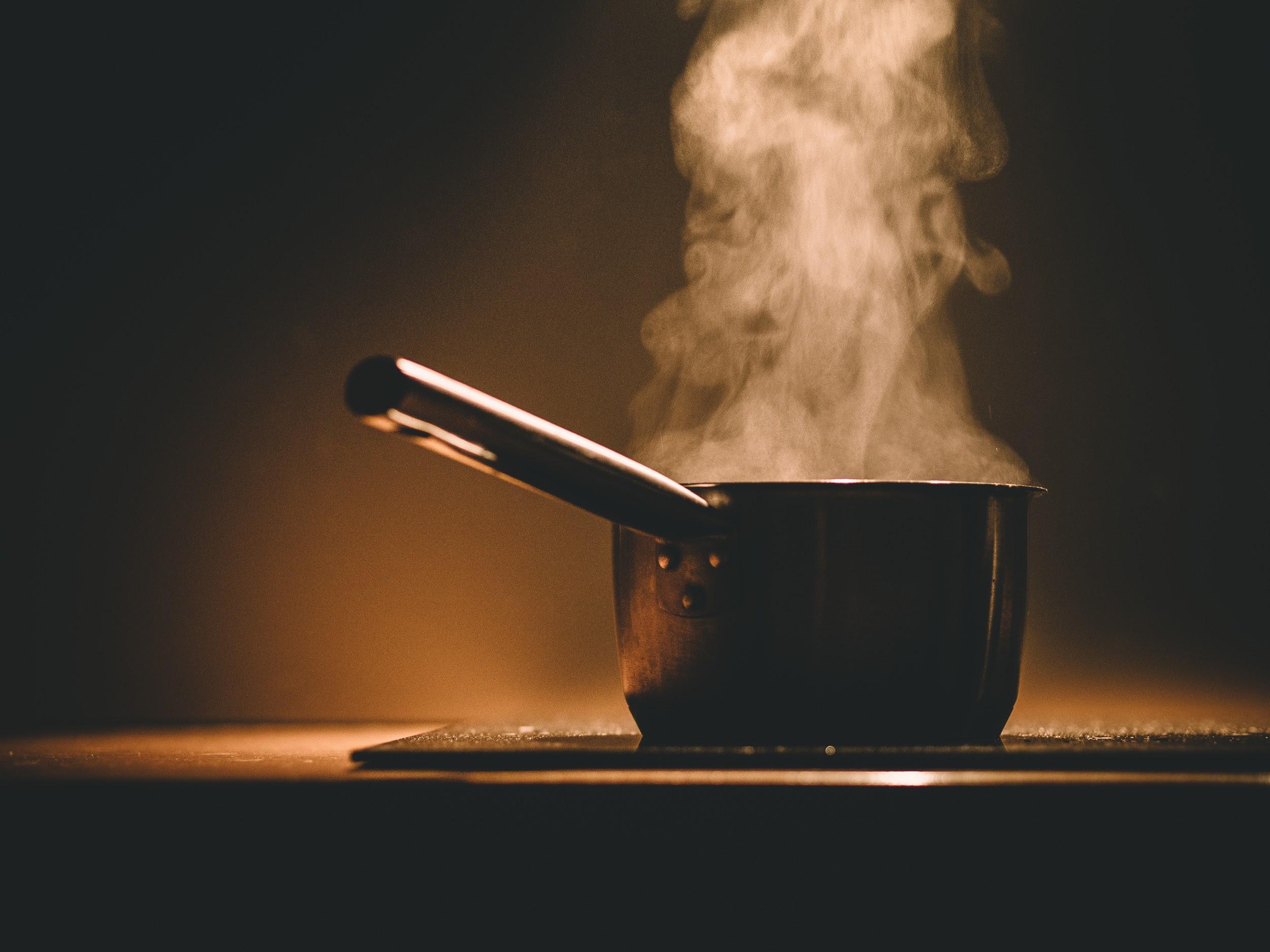 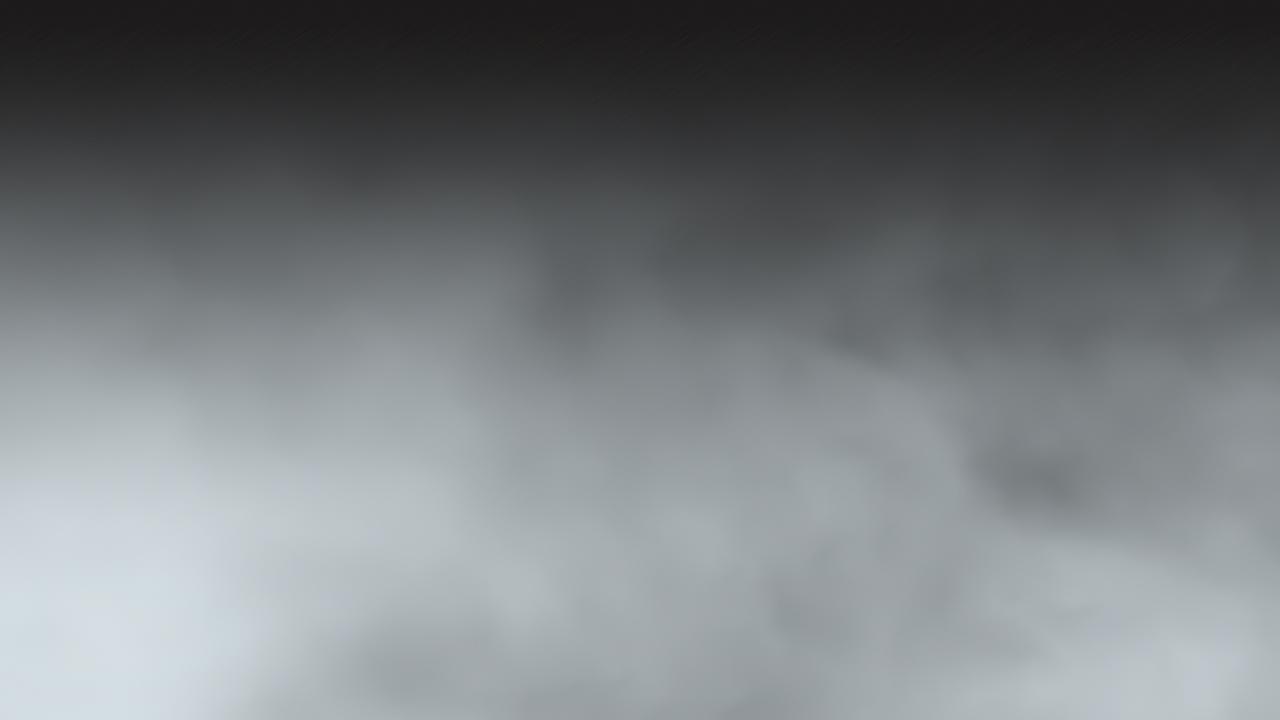 In your own words:Dictionary Definition:Examples of vapor: